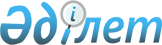 О внесении изменений в решение Мугалжарского районного маслихата от 29 декабря 2022 года № 287 "Об утверждении бюджета города Жем на 2023-2025 годы"Решение Мугалжарского районного маслихата Актюбинской области от 21 апреля 2023 года № 23
      Мугалжарский районный маслихат РЕШИЛ:
      1. Внести в решение Мугалжарского районного маслихата "Об утверждении бюджета города Жем на 2023-2025 годы" от 29 декабря 2022 года № 287 следующие изменения:
      пункт 1 изложить в новой редакции:
      "1. Утвердить бюджет города Жем на 2023-2025 годы согласно приложениям 1, 2 и 3 соответственно, в том числе на 2023 год в следующих объемах:
      1) доходы – 46 662 тысяч тенге:
      налоговые поступления – 2 560 тысяч тенге;
      неналоговые поступления – 0 тенге;
      поступления от продажи основного капитала –503 тысяч тенге;
      поступления трансфертов – 43 599 тысяч тенге;
      2) затраты – 46 942 тысяч тенге:
      3) чистое бюджетное кредитование – 0 тенге:
      бюджетные кредиты – 0 тенге;
      погашение бюджетных кредитов – 0 тенге;
      4) сальдо по операциям с финансовыми активами – 0 тенге:
      приобретение финансовых активов – 0 тенге;
      поступление от продажи финансовых активов государства – 0 тенге;
      5) дефицит (профицит) бюджета– -280 тысяч тенге;
      6) финансирование дефицита (использование профицита) бюджета– 280 тысяч тенге:
      поступление займов – 0 тенге;
      погашение займов – 0 тенге;
      используемые остатки бюджетныхсредств – 280 тысяч тенге.";
      приложение 1 к указанному решению изложить в новой редакции согласно приложению к настоящему решению.
      2. Настоящее решение вводится в действие с 1 января 2023 года. Бюджет города Жем на 2023 год 
					© 2012. РГП на ПХВ «Институт законодательства и правовой информации Республики Казахстан» Министерства юстиции Республики Казахстан
				
      Председатель Мугалжарского районного маслихата 

Б. Кадралин
Приложение к решению 
Мугалжарского районного 
маслихата от 21 апреля 2023 
года № 23Приложение 1 к решению 
Мугалжарского районного 
маслихата от 29 декабря 2022 
года № 287
категория
категория
категория
категория
сумма (тысяч тенге)
класс
класс
класс
сумма (тысяч тенге)
подкласс
подкласс
сумма (тысяч тенге)
наименование
сумма (тысяч тенге)
1. ДОХОДЫ
46 662
1
НАЛОГОВЫЕ ПОСТУПЛЕНИЯ
2 560
01
Подоходный налог
172
2
Индивидуальный подоходный налог
172
04
Налоги на собственность
2 388
1
Налоги на имущество
47
3
Земельный налог
427
4
Налог на транспортные средства
1 462
5
Единый земельный налог
10
05
Внутренние налоги на товары, работы и услуги
442
3
Поступления за использование природных и других ресурсов
442
3
Поступления от продажи основного капитала
503
03
Продажа земли и нематериальных активов
503
1
Продажа земли
391
2
Продажа нематериальных активов
112
4
Поступления трансфертов
43 599
02
Трансферты, из вышестоящих органов государственного управления
43 599
3
Трансферты из районного (города областного значения) бюджета
43 599
функциональная группа
функциональная группа
функциональная группа
функциональная группа
функциональная группа
сумма (тысяч тенге)
функциональная подгруппа
функциональная подгруппа
функциональная подгруппа
функциональная подгруппа
сумма (тысяч тенге)
администратор бюджетных программ
администратор бюджетных программ
администратор бюджетных программ
сумма (тысяч тенге)
программа
программа
сумма (тысяч тенге)
Наименование
сумма (тысяч тенге)
ІІ. ЗАТРАТЫ
46 942
01
Государственные услуги общего характера
38 402,4
1
Представительные, исполнительные и другие органы, выполняющие общие функции государственного управления
38 402,4
124
Аппарат акима города районного значения, села, поселка, сельского округа
38 402,4
001
Услуги по обеспечению деятельности акима города районного значения, села, поселка, сельского округа
38 402,4
07
Жилищно-коммунальное хозяйство
3 921
3
Благоустройство населенных пунктов
3 921
124
Аппарат акима города районного значения, села, поселка, сельского округа
3 921
008
Освещение улиц в населенных пунктах
2 500
009
Обеспечение санитарии населенных пунктов
221
011
Благоустройство населенных пунктов
1 200
12
Транспорт и коммуникации
4 615
1
Автомобильный транспорт
4 615
124
Аппарат акима города районного значения, села, поселка, сельского округа
4 615
013
Обеспечение функционирования автомобильных дорог в городах районного значения, селах, поселках, сельских округах
4 615 
15
Трансферты
3,6
1
Трансферты
3,6
124
Аппарат акима города районного значения, села, поселка, сельского округа
3,6
048
Возврат неиспользованных (недоиспользованных) целевых трансфертов
3,6
V. Дефицит (профицит) бюджета
-280
VI. Финансирование дефицита (использование профицита) бюджета
280
8
Используемые остатки бюджетных средств
280
01
Остатки бюджетных средств
280
1
Свободные остатки бюджетных средств
280
01
Свободные остатки бюджетных средств
280